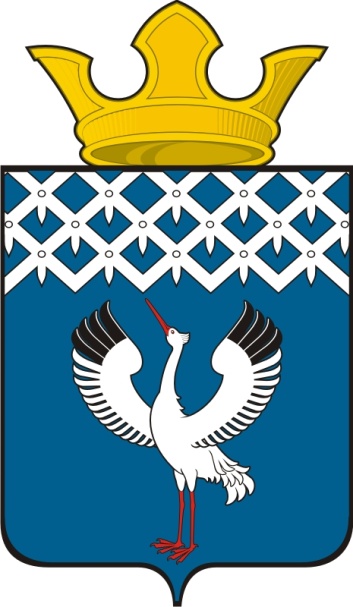 Российская ФедерацияСвердловская областьДумамуниципального образованияБайкаловского сельского поселения11-е заседание 3-го созываРЕШЕНИЕ28.09.2015г.                                      с. Байкалово                                            № 49 О внесении изменений в Решение Думы муниципального образования Байкаловского сельского поселения от  29.10.2014г. № 62  «Об утверждении Порядка размещения сведений о доходах, расходах, об имуществе и обязательствах имущественного характера лиц, замещающих муниципальные должности, должности муниципальной службы муниципального образования Байкаловского сельского поселения и членов их семей на официальном сайте муниципального образования Байкаловского сельского поселения и предоставления этих сведений средствам массовой информации для опубликования»          В соответствии с частью 6 статьи 8 и частью 4 статьи 8.1 Федерального закона от 25 декабря 2008 года № 273-ФЗ «О противодействии коррупции» и пунктом 8 Указа Президента Российской Федерации от 08 июля 2013 года № 613 «Вопросы противодействия коррупции», Указом Президента Российской Федерации от  15 июля 2015 года №364 «О мерах по совершенствованию организации деятельности в области противодействия коррупции», Указом Губернатора Свердловской области № 515-УГ  от 11.10.2013 года  «Об утверждении порядка размещения сведений о доходах, расходах, об имуществе и обязательствах имущественного характера лиц, замещающих государственные должности Свердловской области, государственных гражданских служащих Свердловской области и членов их семей на официальных сайтах государственных органов Свердловской области и предоставления этих сведений общероссийским средствам массовой информации для опубликования», Дума муниципального образования Байкаловского сельского поселенияРЕШИЛА:1. Внести в Решение Думы муниципального образования Байкаловского сельского поселения  от 29.10.2014г. № 62  «Об утверждении Порядка размещения сведений о доходах, расходах, об имуществе и обязательствах имущественного характера лиц, замещающих муниципальные должности, должности муниципальной службы муниципального образования  Байкаловского сельского поселения и членов их семей на официальном сайте муниципального образования Байкаловского сельского поселения и предоставления этих сведений средствам массовой информации для опубликования» следующие изменения:1.1.Подпункт «г» пункта 2 Порядка изложить в следующей редакции:« г) сведения об источниках получения средств, за счет которых совершены сделки по приобретению земельного участка, иного объекта недвижимого имущества, транспортного средства, ценных бумаг, долей участия, паев в уставных (складочных) капиталах организаций, если общая сумма таких сделок превышает общий доход служащего (работника) и его супруги (супруга) за три последних года, предшествующих отчетному периоду».1.2. Пункт 4 Порядка изложить в следующей редакции:«4.Сведения о доходах, расходах, об имуществе и обязательствах имущественного характера, указанные в пункте 2 настоящего Порядка, размещаются на официальном сайте администрации муниципального образования Байкаловского сельского поселения и ежегодно обновляются в течение 14 рабочих дней со дня истечения срока, установленного для их подачи».  2.Настоящее решение опубликовать (обнародовать) в «Муниципальном вестнике» - приложении к газете «Районные будни» и на официальном сайте Байкаловского сельского поселения: www.bsposelenie.ru.И.о.главы муниципального образованияБайкаловского сельского поселения                        ___________     Д.В.Лыжин28 сентября 2015 годаПредседатель Думымуниципального образованияБайкаловского сельского поселения                            ___________     С.В. Кузеванова28 сентября 2015 года